FIRMADO POR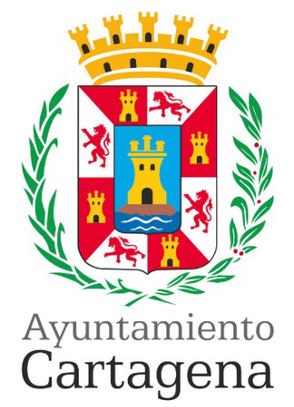 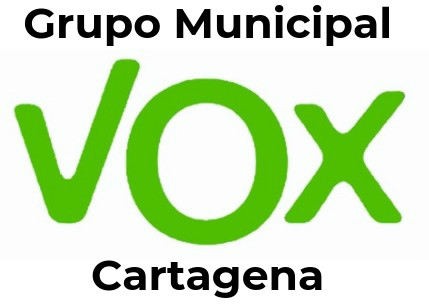 PREGUNTA QUE PRESENTA GONZALO ABAD MUÑOZ, CONCEJAL DEL GRUPO MUNICIPAL VOX CARTAGENA, SOBRE "MULTA AL VERTEDERO DE LOS SEGADOS”MOTIVACIÓN DE LA PREGUNTAA principios del pasado mes de octubre se conocía que el Ayuntamiento había impuesto una multa de 100.000 € al vertedero de Los Segados por vertido ilegal de residuos de la construcción y peligrosos, al mismo tiempo que se sabía del archivo definitivo de las actuaciones del Juzgado de Instrucción nº 2 de Cartagena, las cuales impulsó el propio Ayuntamiento junto con la fiscalía por denuncias de la asociación ANSE en 2019.PREGUNTA:¿Cómo se encuentran las gestiones para el cobro de la multa de 100.000 € impuesta al vertedero de los segados, tras no presentar el Ayuntamiento recurso contra el archivo de las actuaciones?Cartagena, 18 de diciembre de 2022Firmado por GONZALO ABAD MUÑOZ - DNI ***9623** el día 18/12/2022 con un certificado emitido por ACCVCA-120Fdo: Gonzalo Abad MuñozA LA ALCALDÍA – PRESIDENCIA DEL EXCMO. AYUNTAMIENTO DE CARTAGENA 	 	AYUNTAMIENTO DE CARTAGENACódigo Seguro de Verificación: H2AA JHTW YHPC HHYA XUNEPregunta Vox - Multa al vertedero de Los Segados_signedLa comprobación de la autenticidad de este documento y otra información está disponible en https://cartagena.sedipualba.es/Pág. 1 de 1